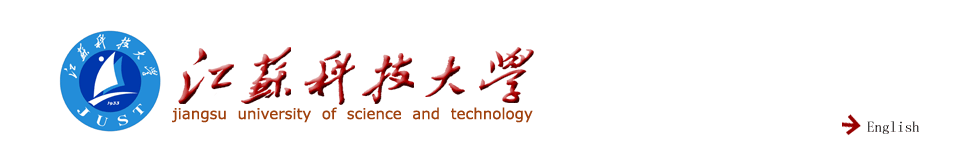 江苏科技大学大型精密贵重仪器设备使用登记表仪器名称：实验项目使用期限使用机时使用人姓名联系电话验收人